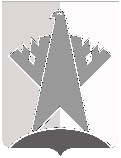 ДУМА СУРГУТСКОГО РАЙОНАХанты-Мансийского автономного округа - ЮгрыРЕШЕНИЕ«11» сентября 2020 года                                                                                             № 958-нпа        г. СургутВ соответствии с Федеральным законом от 20 июля 2020 года № 236-ФЗ «О внесении изменений в Федеральный закон «Об общих принципах организации местного самоуправления в Российской Федерации»Дума Сургутского района решила:Внести в решение Думы Сургутского района от 28 апреля 2006 года 
№ 17 «Об утверждении Положения о порядке назначения и проведения конференции граждан (собрания делегатов), избрания делегатов на территории Сургутского района» следующие изменения:1) пункт 1.3 главы 1 приложения к решению изложить в следующей редакции:«1.3. Участвовать в конференции имеют право граждане Российской 
Федерации, достигшие возраста 16 лет, проживающие на территории района, 
а также иностранные граждане, постоянно или преимущественно проживающие на территории района, обладающие при осуществлении местного самоуправления правами в соответствии с международными договорами Российской Федерации и федеральными законами, избранные на собраниях граждан поселения, населенного пункта.»;2) пункт 1.4 главы 1 приложения к решению дополнить абзацем следующего содержания:«- обсуждение вопросов внесения инициативных проектов и их рассмотрение.». 2.	Решение вступает в силу после его официального опубликования (обнародования), за исключением подпункта 2 пункта 1 настоящего решения, вступающего в силу с 01 января 2021 года.О внесении изменений в решение Думы Сургутского района от 28 апреля 2006 года № 17 «Об утверждении Положения о порядке назначения и проведения конференции граждан (собрания делегатов), избрания делегатов на территории Сургутского района»Председатель Думы Сургутского районаА.П. Сименяк«11» сентября 2020 годаГлава Сургутского районаА.А. Трубецкой «11» сентября 2020 года